Inschrijvingsformulier 2018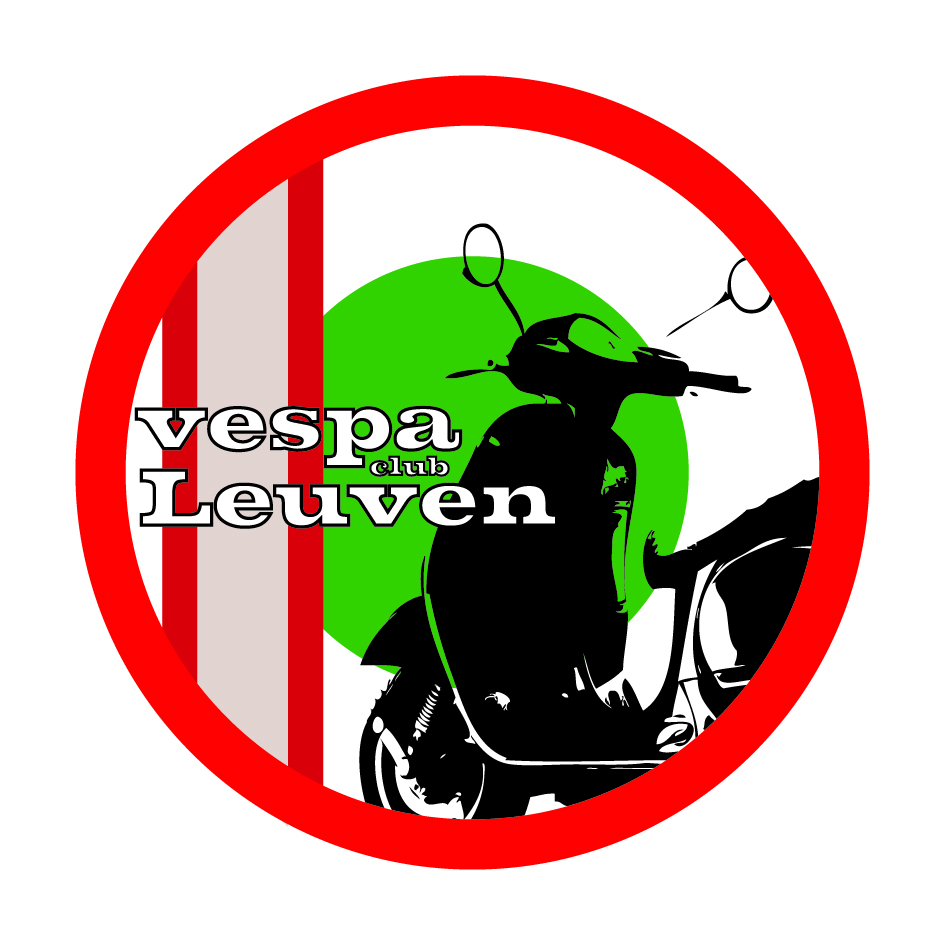 Vespa Club Leuven vzw Identiteit lid:Naam:Voornaam:Toenaam (indien van toepassing):Geboortedatum:Straat + huisnummer:Postcode:Gemeente:Telefoonnummer (bij voorkeur GSM):E-mail adres:Voertuig:Vespa type + cilinderinhoud:Bouwjaar:Nummerplaat (indien van toepassing):Indien meerdere Vespa's:Vespa type:Eerste Vespa:Jaar aankoop eerste Vespa:Door het voldoen aan de voorwaarden van het lidmaatschap ontlasten alle leden en kandidaat-leden het bestuur van Vespa Club Leuven vzw van alle verantwoordelijkheid in geval van ongeval of schade veroorzaakt voor, tijdens en na een clubactiviteit. De ondergetekende bevestigt in regel te zijn met de geldende Belgische en Europese rechtsregels en te voldoen aan het huishoudelijk reglement van Vespa Club Leuven vzw.Het lidgeld van 20,00 euro dient gestort te worden op de rekening van Vespa Club Leuven VZW: BE85 7310 2970 4506 met vermelding van naam en “lidgeld 2018”. Bijrijders betalen voor hun lidmaatschap 20,00 euro – bijrijders jonger dan 16 jaar betalen 15,00 euro.Gelieve het formulier of de formulieren terug te sturen naar: Secretariaat Vespa Club Leuven, Tieltsebaan 92, 3272 Messelbroek. Je mag deze informatie ondertussen ook doormailen (vespaclub.leuven@outlook.be) om de activering van je lidmaatschap op het forum te versnellen. Wij hebben echter een originele gehandtekende versie nodig om uw lidmaatschap officieel te valideren.Bij ontvangst van de voor akkoord getekende documenten, wordt het lid geacht het huishoudelijk reglement te hebben gelezen en goedgekeurd,Opgemaakt te                                   opHandtekening met de vermelding: “gelezen en goedgekeurd”